【進路探究の4つのプロセス】1. 課題の設定 ⇒ 2.情報の収集 ⇒ 3.整理・分析 ⇒ 4.まとめ・表現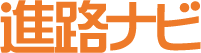 記入日：　　　　年　　　月　　　日（　　　）ＳＴＥＰ４．まとめ・表現ＳＴＥＰ４．まとめ・表現ほかの人の発表を聞いて（文章を読んで）気づきを得る新たな次の課題を設定するほかの人の発表を聞いて（文章を読んで）気づきを得る新たな次の課題を設定するほかの人の発表を聞いて（文章を読んで）気づきを得る新たな次の課題を設定するメモを取りながら「STEP 3．整理・分析」でまとめた内容の発表を聞き（文章を読み）、考えをまとめましょうメモを取りながら「STEP 3．整理・分析」でまとめた内容の発表を聞き（文章を読み）、考えをまとめましょうメモを取りながら「STEP 3．整理・分析」でまとめた内容の発表を聞き（文章を読み）、考えをまとめましょうメモを取りながら「STEP 3．整理・分析」でまとめた内容の発表を聞き（文章を読み）、考えをまとめましょうメモを取りながら「STEP 3．整理・分析」でまとめた内容の発表を聞き（文章を読み）、考えをまとめましょう発表者メモ欄メモ欄発表者メモ欄1232243254265276287298309311032113312341335143615371638173918401941204221432244≪まとめ≫ ほかの人の発表を聞いて（文章を読んで）考えたこと≪まとめ≫ ほかの人の発表を聞いて（文章を読んで）考えたこと≪まとめ≫ ほかの人の発表を聞いて（文章を読んで）考えたこと≪まとめ≫ ほかの人の発表を聞いて（文章を読んで）考えたこと≪まとめ≫ ほかの人の発表を聞いて（文章を読んで）考えたこと≪次の課題≫「ＳＴＥＰ１．課題の設定」～「ＳＴＥＰ４．まとめ・表現」までを振り返り、進路について「さらに知りたいと思ったこと」は？